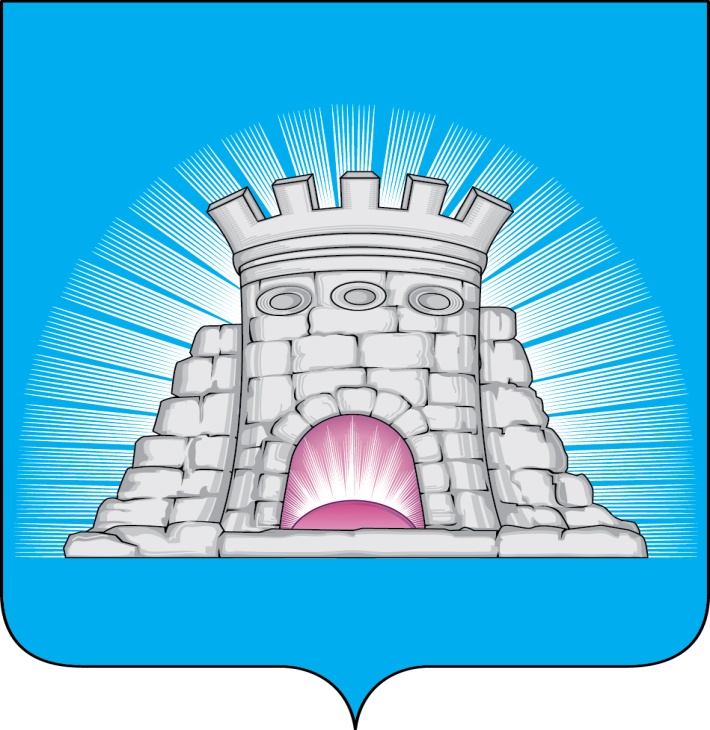 П О С Т А Н О В Л Е Н И Е                                                           24.06.2022           №  1055/6г.Зарайск                        О внесении изменений в постановление главы                        городского округа Зарайск Московской области                        от 25.03.2021 № 436/3 «Об утверждении состава                        Комиссии по делам несовершеннолетних                         и защите их прав городского округа Зарайск                        Московской области»        В связи с произошедшими кадровыми изменениями                                      П О С Т А Н О В Л Я Ю:      1. Внести следующие изменения в постановление главы городского округа Зарайск Московской области от 25.03.2021 № 436/3 «Об утверждении составаКомиссии по делам несовершеннолетних и защите их прав городского округа Зарайск Московской области»:     1.1. Вывести из состава Комиссии по делам несовершеннолетних  и защите их прав городского округа Зарайск Московской области Салаеву Юлию Якоповну;     1.2. Ввести в состав Комиссии по делам несовершеннолетних  и защите их прав городского округа Зарайск Московской области Лаврухину Марину Александровну, исполняющую обязанности заведующего отделением участковой социальной службы Государственного казенного учреждения социального обслуживания Московской области «Зарайский социально-реабилитационный центр для несовершеннолетних».     2. Службе по взаимодействию со СМИ администрации городского округа Зарайск разместить настоящее постановление на официальном сайте администрации городского округа Зарайск в сети Интернет.                                                                                                                         008989     3. Контроль за исполнением постановления возложить на заместителя главы администрации городского округа Зарайск Гулькину Р.Д.    Глава городского округа  В.А. ПетрущенкоВерноНачальник  службы делопроизводства Л.Б. Ивлева 24.06.2022Послано: в дело,  Гулькиной Р.Д., сектор по ДН и ЗП, СВ со СМИ,                                    юридический отдел, прокуратура.                                Е.В. Ромаренко8 496 66 2-51-24